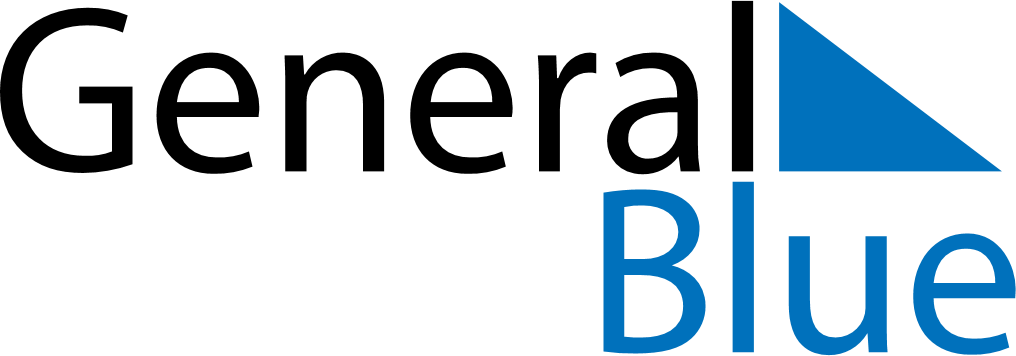 March 2029March 2029March 2029March 2029AnguillaAnguillaAnguillaMondayTuesdayWednesdayThursdayFridaySaturdaySaturdaySunday12334James Ronald Webster Day567891010111213141516171718192021222324242526272829303131Good Friday